WEST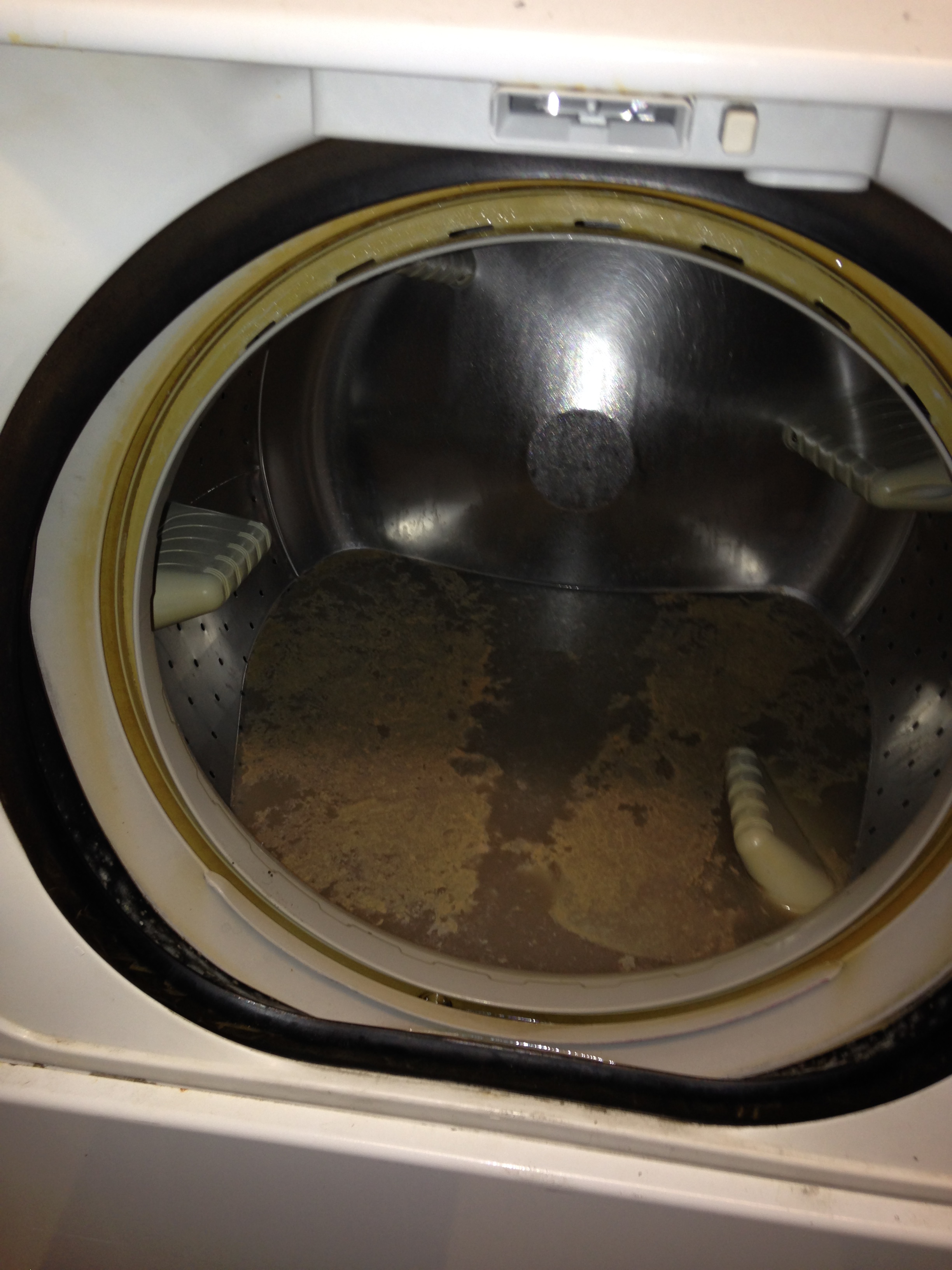 GATESUCKS.COM